 County Agricultural Investment Program (CAIP)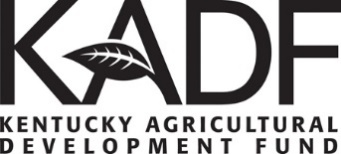  Next Generation Farmer Program (NextGen)Scoring Committee CertificationSUBMISSION OF THIS DOCUMENT TO KOAP IS REQUIRED
WITHIN 30 DAYS AFTER THE COMMITTEE MEETINGThe Standard Guidelines for the County Agricultural Investment Program (CAIP) require that at least three individuals review and score each producer application. The following AND his/her households are ineligible to participate on the Scoring Committee: County Agricultural Development Council Members, CAIP/NextGen applicants, Cooperative Extension Agents.**Cooperative Extension Agents may observe the scoring committee meeting.All individuals who review and score applications must print and sign name below.For KOAP Use Only:Comments:  ______________________________________________Eligiblity Verified by: _______________________________________
Title____________________  Date  _________  CountyApplication #Adminsitrative EntityMeeting DatePrint NameSignatureCounty Council Member?Applied for Program Marked Above? 